C6 Project Bridge February sPECIAL eVENTS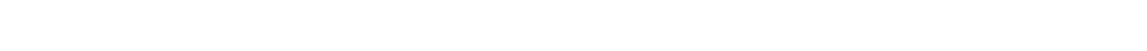 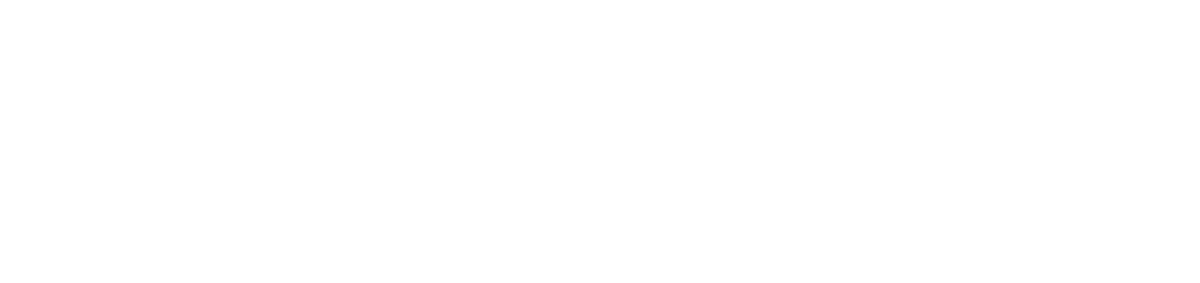 SundayMondayTuesdayWednesdayThursdayFridaySaturday12   Contact C6 TSS for YMCA, mentoring and Employment Workshop times (813)210-19353JLM Studios	456YMCA/Mentors	78YMCA	9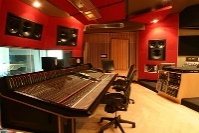 Contact C6 TSS for YMCA, mentoring and Employment Workshop times (813)210-1935Contact C6 TSS for YMCA, mentoring and Employment Workshop times (813)210-1935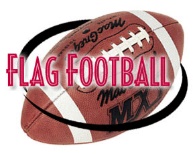 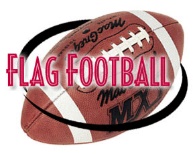 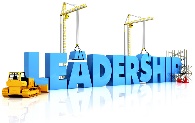 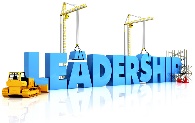 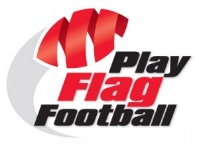 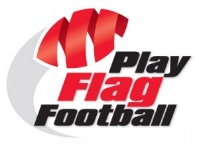 101112USF Night	13YMCA/Mentors	1415YMCA	16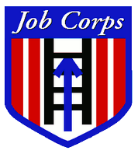 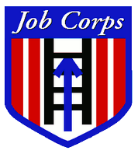 Contact C6 TSS for YMCA, mentoring and Employment Workshop times (813)210-1935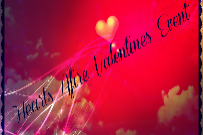 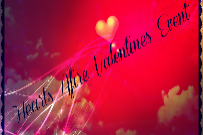 Contact C13 TSS staff for GED schedule. (813 ) 955-3550         17JLM Studios	181920YMCA/Mentors	21Boys Court	22YMCA	23Contact C6 TSS for YMCA, mentoring and Employment Workshop timesContact C6 TSS for YMCA, mentoring and Employment Workshop times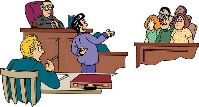 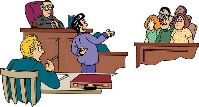 242526Youth 2 Men	27YMCA/Mentors	28Contact C6 TSS for YMCA, mentoring and Employment Workshop times (813)210-1935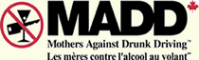 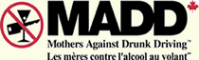 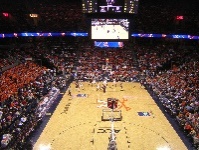 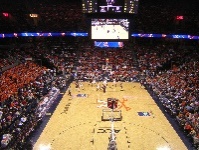 